VICERRECTORÍA ADMINISTRATIVA Y FINANCIERA CONVOCATORIA PÚBLICA No. 05 DE 2020 EVALUACIÓN DE ADMISIBILIDAD - DOCUMENTOS JURIDICOSFECHA DE CIERRE: JUNIO 10 DE 2020ÍTEMDOCUMENTOS JURÍDICOS SOLICITADOSEMPRESA PROPONENTEEMPRESA PROPONENTEEMPRESA PROPONENTEÍTEMDOCUMENTOS JURÍDICOS SOLICITADOSCAJA COLOMBIANA DE SUBSIDIO FAMILIAR COLSUBSIDIO (NIT 860.007.336-1 NESTOR ALFONSO FERNANDEZ DE SOTO VALDERRAMA C.C. 19.153.650)CAJA COLOMBIANA DE SUBSIDIO FAMILIAR COLSUBSIDIO (NIT 860.007.336-1 NESTOR ALFONSO FERNANDEZ DE SOTO VALDERRAMA C.C. 19.153.650)CAJA COLOMBIANA DE SUBSIDIO FAMILIAR COLSUBSIDIO (NIT 860.007.336-1 NESTOR ALFONSO FERNANDEZ DE SOTO VALDERRAMA C.C. 19.153.650)ÍTEMDOCUMENTOS JURÍDICOS SOLICITADOSCUMPLIMIENTOCUMPLIMIENTOÍTEMDOCUMENTOS JURÍDICOS SOLICITADOSSINOOBSERVACIONES1OBJETO SOCIALXVerificado por la entidad en la copia del RUP aportado por el oferente1CERTIFICADO DE EXISTENCIA Y REPRES. LEGALXFl. 71VIGENCIA
No mayor a treinta (30) días calendario, contados retroactivamente desde la fecha de cierre de la invitaciónXFl. 7 (18/05/2020)2CARTA DE PRESENTACIÓN DE LA PROPUESTAXFls. 3 a 53GARANTÍA DE SERIEDAD DE LA OFERTAXFls. 13 a 193Beneficiario: Universidad DistritalXFl. 133Afianzado: A nombre del Oferente; en caso de ser una Unión Temporal o Consorcio el beneficiario/afianzado se hará a nombre de los integrantes de la Unión Temporal o del Consorcio.XFl. 133Vigencia: 90 días calendario/fecha de cierreXFl. 133Cuantía: 10% / propuesta presentadaXFl. 134AUTORIZACIÓN PARA PROPONER Y CONTRATARXFl. 65PODERN/AN/AN/A6ACTA DE CONSTITUCIÓN DEL CONSORCIO, UNIÓN TEMPORAL O PROMESA DE SOCIEDAD FUTURAN/AN/AN/A7CERTIFICADO DE APORTES AL SISTEMA DE SEGURIDAD SOCIAL Y PARAFISCALESXFls. 8 a 128CERTIFICADO DE INSCRIPCIÓN EN EL REGISTRO MERCANTILX20/05/2020 (Copia aportada por el oferente)9ANTECEDENTES CONTRALORÍAXFls. 20 y 2110ANTECEDENTES PROCURADURÍAXFls. 22 y 2311ANTECEDENTES POLICÍA NACIONAL DE COLOMBIAXFl. 2412CONSTANCIA SOBRE AUSENCIA DE INHABILIDADES E INCOMPATIBILIDADESXFl. 413REGISTRO NACIONAL DE MEDIDAS CORRECTIVASXVerificados por la entidad14FOTOCOPIA DEL DOCUMENTO DE IDENTIDAD DEL REPRESENTANTE LEGALXFl. 25EVALUACIÓN DOCUMENTOS JURÍDICOSXADMITIDAFERNANDO ANTONIO TORRES GÓMEZEvaluador Jurídico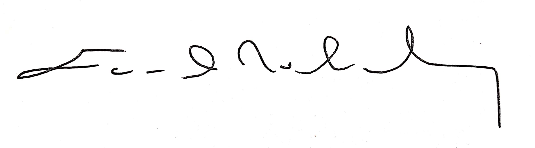 Preparó: CARLOS DAVID PADILLA LEAL                Asesor CPS 057/2020 OAJ/UDFJC 